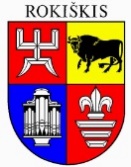 ROKIŠKIO RAJONO SAVIVALDYBĖS ADMINISTRACIJOS DIREKTORIUSĮSAKYMASDĖL KOMISIJOS SUDARYMO2024 m. kovo 4 d. Nr. AV-141RokiškisVadovaudamasis Lietuvos Respublikos rinkimų kodekso 131 straipsnio 2 dalimi ir Lietuvos Respublikos Vyriausiosios rinkimų komisijos 2022 m. rugpjūčio 25 d. sprendimu Nr. Sp-64, patvirtintu Balsavimo patalpos įrengimo tvarkos aprašu“: 1. S u d a r a u komisiją balsavimo patalpų pakartotiniam vertinimui:Valerijus Rancevas – savivaldybės administracijos direktorius (komisijos pirmininkas);Aldona Burdinavičiūtė – Rokiškio rajono savivaldybės Nr. 40 rinkimų komisijos pirmininkė;	Jolanta Ivanauskienė – nevyriausybinės organizacijos Lietuvos aklųjų ir silpnaregių sąjungos deleguota atstovė;Skaidrė Žalienė – Statybos ir infrastruktūros plėtros skyriaus vyriausioji specialistė;Seniūnijos, kurios teritorijoje yra balsavimo patalpos, seniūnas.2. Į p a r e i g o j u komisiją balsavimo patalpų vertinimą atlikti iki 2024 metų kovo 12 d.Įsakymas per vieną mėnesį gali būti skundžiamas Lietuvos administracinių ginčų komisijos Panevėžio apygardos skyriui (Respublikos g. 62, Panevėžys) Lietuvos Respublikos ikiteisminio administracinių ginčų nagrinėjimo tvarkos įstatymo nustatyta tvarka.Administracijos direktorius			Valerijus RancevasAldona Burdinavičiūtė